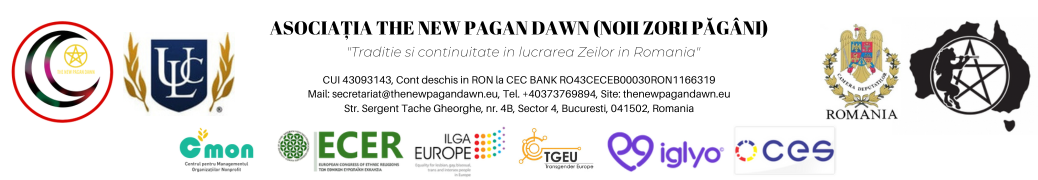 PROTOCOL DE COLABORARE	ASOCIAȚIA THE NEW PAGAN DAWN (NOII ZORI PĂGÂNI), persoană juridică română înregistrată la Registrul Asociațiilor și Fundațiilor sub nr. 1458/A/2020, având CUI 43093143, cu sediul in municipiul București, str. Sergent Tache Gheorghe, nr. 4B, Sector 4, cod poștal 041502, mail secretariat@thenewpagandawn.eu, telefon 0373769894, mobil 0761398407, fax 0317803172, website thenewpagandawn.eu, reprezentată legal prin domnul Olteanu Cosmin, în calitate de președinte, 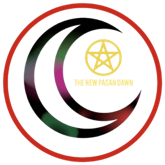 Şi       	______________________________, persoană juridică română înregistrată la Registrul Asociațiilor și Fundațiilor/Registrul Comerțului sub nr. __________________, având CUI _________________, având sediul ______________________________________, mail ______________________________, tel. _____________________, website __________________ reprezentată legal prin doamna _________________  în calitate de ________________denumite in continuare Părţi,Având în vedere:ORDONANȚA nr. 26 din 30 ianuarie 2000, cu privire la asociații și fundații;Regulamentul(UE) 2016/679 al Parlamentului European si al Consiliului din 27.04.2016 privind protecția persoanelor fizice in ceea ce privește prelucrarea datelor cu caracter personal şi privind libera circulație a acestor date şi de abrogare a Directivei 95/46/CE(Regulamentul general privind protecția datelor)	convin încheierea prezentului protocol de colaborare. Capitolul I - OBIECTUL PROTOCOLULUI	Art. 1.  Prezentul protocol are ca obiect dezvoltarea relațiilor de colaborare dintre părți în vederea____________________________________________________________________________________ _________________________________________________________________________________________________________________________.    Art. 2.  Prezentul protocol își propune sa “întărească” rețeaua de sprijin locală și națională ______________________________________________________________________________________________________________________________________________________________________________________________________.         Capitolul II - DURATA PROTOCOLULUI		Art. 3.  Prezentul protocol intra in vigoare de la data semnării sale de catre părţi pe o perioada ________________________________________________________________________.         Capitolul III - OBLIGAŢIILE PĂRŢILORArt. 4.  În vederea realizării scopului prezentului protocol, Asociația THE NEW PAGAN DAWN:furnizează in mod gratuit, in condițiile legii, datele si informațiile solicitate de cealaltă parte, necesare, potrivit legii și prezentului acord;acordă sprijin in asistența, consilierea și intervenția în cazurile de abuz și discriminare aduse la cunoștință; organizează acțiuni având ca scop promovarea măsurilor personalizate de sprijin de care pot beneficia minoritățile politeiste, persoanele LGBTQ+, dar și alte grupuri vulnerabile;sprijină acțiunile partenerilor și promovează demersurile acestora;_____________________________________________________________________________________________________________________________________________________________________________________________________________________________________________	Art. 5.  În vederea realizării scopului prezentului protocol,  __________________________:furnizează in mod gratuit, in condițiile legii, datele si informațiile solicitate de cealaltă parte, necesare, potrivit legii și prezentului acord;__________________________________________________________________________;__________________________________________________________________________;__________________________________________________________________________;__________________________________________________________________________;__________________________________________________________________________;__________________________________________________________________________;__________________________________________________________________________;__________________________________________________________________________;__________________________________________________________________________;__________________________________________________________________________;Capitolul IV - ÎNCETARE Art. 6. Prezentul protocol încetează în următoarele situații:la expirarea duratei pentru care a fost încheiat;prin acordul scris al părților; prin denunțarea unilaterala de către una din părți, notificată celeilalte părți cu cel puțin 30 zile înainte de data încetării;în cazul reorganizării sau desființării uneia dintre părți, potrivit legii;de plin drept, în caz de neexecutare sau executare necorespunzătoare a obligațiilor prevăzute in prezentul protocol de către una dintre părți, in măsura în care la notificarea adresată de partea lezată, partea in culpă nu depune diligențele necesare pentru executarea in mod corespunzător a obligațiilor ce îi revin potrivit prezentului protocol, in termen de 30  zile de la primirea notificării;în caz de forță majoră.		Capitolul V - ForŢa majorĂ		Art. 7.  Forța majora este constatată de o autoritate competentă.		Art. 8.  Forța majoră exonerează părţile de îndeplinirea obligațiilor asumate prin prezentul protocol, pe toată perioada in care aceasta acționează.		Art. 9.  Îndeplinirea prezentului protocol va fi suspendată în perioada de acțiune a forței majore, dar fără a prejudicia drepturile ce li se cuveneau părților pană la apariția acesteia.		Art. 10.  Partea care invoca forța majoră are obligația de a notifica celeilalte părți, imediat şi în mod complet, producerea acesteia şi să ia orice măsuri care ii stau la dispoziție în vederea limitării consecințelor.		Art. 11.  Dacă forța majoră acționează sau se estimează că va acționa o perioadă mai mare de 30 zile, fiecare parte va avea dreptul să notifice celeilalte părți încetarea de plin drept a prezentului protocol, fără ca vreuna dintre părți să poată pretinde celeilalte daune-interese. Capitolul VI - SOLUŢIONAREA LITIGIILOR		Art. 12. Eventualele litigii apărute in executarea prezentului protocol vor fi soluționate pe cale amiabilă intre părți.Capitolul VII - COMUNICĂRI			Art. 13. Orice comunicare între părți, referitoare la îndeplinirea prezentului protocol, trebuie sa fie transmisă în scris.			Art. 14. Orice document scris trebuie înregistrat atât în momentul transmiterii, cât şi in momentul primirii.			Art. 15. Comunicările între părți se pot face prin poștă, fax sau e-mail, cu condiția confirmării în scris a primirii comunicării.Capitolul VIII - DISPOZIŢII FINALE		Art. 16. Părţile vor acționa in spiritul bunei credințe şi vor organiza in mod corespunzător ducerea la îndeplinire a prevederilor prezentului protocol.		Art. 17. Părţile se obligă să asigure confidențialitatea informațiilor, în conformitate cu legislația specifică in vigoare. Datele cu caracter personal furnizate în temeiul prezentului protocol pot fi prelucrate doar în scopul în care au fost furnizate si nu pot fi prelucrate ulterior în alte scopuri, cu excepția situațiilor prevăzute expres de lege.     Art. 18.  Orice modificare sau completare adusă prezentului protocol se face prin act adițional şi va produce efecte de la data semnării de către reprezentanții părților.  Persoanele de contact pentru relația inter-instituțională in aplicarea prezentului protocol sunt : din partea Asociației THE NEW PAGAN DAWN: Olteanu Cosmin, președinte din partea ______________________: __________________, _________________Prezentul protocol s-a încheiat astăzi _________________________in 2 (două) exemplare, câte un exemplar pentru fiecare parte.ASOCIAȚIA...................................THE NEW PAGAN DAWN (NOII ZORI PĂGÂNI...................................Cosmin OLTEANU...................................Președinte......................................................................Întocmit, Nume si prenumeFuncția din proiectSemnăturaHuțuțui CorneliuSecretar General